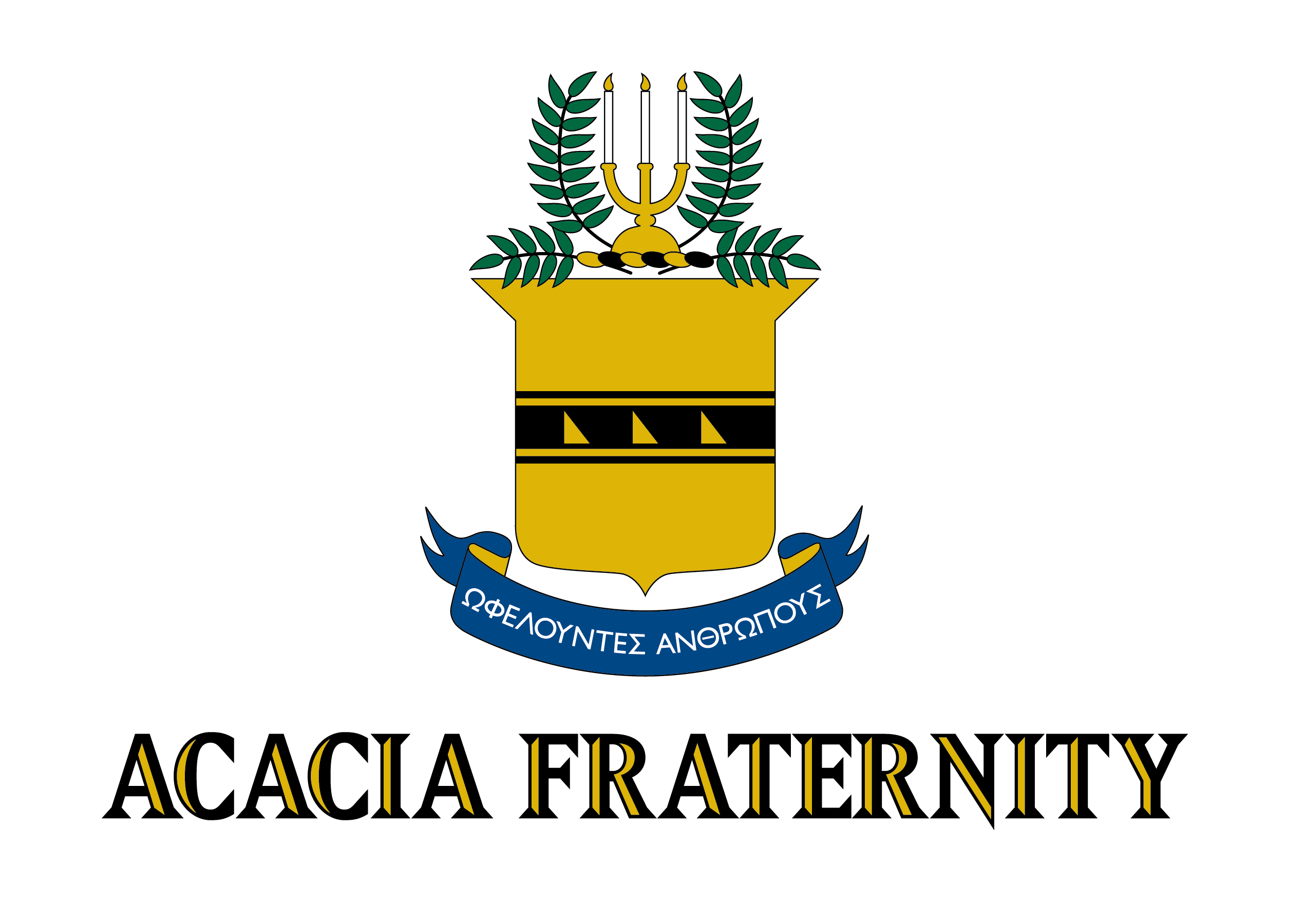 The Acacia Fraternity at the University of Missouri has a long and rich history that spans 110 years. Throughout our time in Columbia, our members have sought to live our motto of “Human Service” and to be leaders in the local community. Today, we want to give back to those future leaders who will enjoy the benefits that Columbia, Missouri has to offer undergraduate men. This is why, we are offering two $500 scholarships made out directly to the undergraduate recipients. With these scholarships, we are looking to honor men who exemplify leadership as well as our motto of “Human Service.” These were the principles that our Fraternity was founded on back in 1904 at the University of Michigan, when 14 Master Masons decided they wanted a Social Greek Fraternity that was committed to developing community leaders. Thus, Acacia was founded and can now be found at universities from Berkeley, California to Burlington, Vermont. Membership in Acacia Fraternity is NOT required to receive one of the scholarships; however, all applicants must be a male undergraduate entering either their Freshman or Sophomore year at the University of Missouri–Columbia. We are looking to award these honorary scholarships to leaders in the classroom, extra-curriculars, the workplace, and wherever they may happen to be. We know that by getting this far you have taken the first step in earning that reward, and we wish you the best of luck moving forward in this process!If you have any questions please do not hesitate to contact our Alumni Association Vice President, Jackson Aaberg at mizalumnivp@gmail.com or the Scholarship Chairman, Ben Knapp at bljk95@yahoo.com.  Send completed applications to acaciamusec@gmail.com. The deadline for applications is August 31st, 2017 and the final awards will be handed out after interviews are held the weekend of September 9 to the 11th. Best of Luck,The Acacia at Mizzou Scholarship CommitteeMichael Bender, Venerable DeanInitiated Spring 2015Ben Knapp, Scholarship ChairmanInitiated Fall 2015Josh Zimmerman, Academic ChairmanInitiated Fall 2014William D. Reeder, Chapter AdvisorInitiated Spring 2008The Acacia Missouri Alumni Association Executive BoardWilliam J. Gust, PresidentInitiated Spring 2004Jackson H. Aaberg, Vice PresidentInitiated Fall 2012S. Caleb Smith, TreasurerInitiated Fall 2007Lucas C. Kriz, SecretaryInitiated Spring 2009General Information:Name: ________________________________________________________________________Email Address (for contacting about follow-up Interview): ______________________________Phone Number: _________________________ High School GPA (4.0 Scale): ______________   Street Address: _________________________________________________________________City: __________________________________________ State: _________   Zip: ___________Parents/Guardian Contact Info: __________________________________________________________________________________________________________________________________Extracurricular Activities:List all departmental clubs, student government, work experience, or other organizations in which you hold membership or employment (include offices/positions held):List all hobbies and interests that you commit to in your free time:Human Service – Community:List participation in community service activities and projects; include frequency and your role:What are you looking for out of your college experience? Why?Who is someone you recognize and admire as a leader? Why?What is something that you have always wanted to do, but haven’t done yet? What plans do you have to do this in the future?